ПОСТАНОВЛЕНИЕ«04» июня 2021г.			        № 27                                        с.СергиевскоеО порядке ведения реестра заключенных соглашений о муниципально-частном партнерстве в МО «Сергиевское сельское поселение».В соответствии со статьей 18 Федерального закона от 13.07.2015 № 224-ФЗ «О государственно-частном партнерстве, муниципально-частном партнерстве в Российской Федерации и внесении изменений в отдельные законодательные акты Российской Федерации» и Уставом муниципального образования «Сергиевское сельское поселение», Глава МО «Сергиевское сельское поселение»,ПОСТАНОВЛЯЕТ:1.Наделить администрацию МО «Сергиевское сельское поселение» полномочиями по ведению реестра заключенных соглашений о муниципально-частном партнерстве в МО «Сергиевское сельское поселение.2. Утвердить порядок ведения реестра заключенных соглашений о муниципально-частном партнерстве в МО «Сергиевское сельское поселение» согласно приложению.3.Настоящее постановление вступает в силу со дня официального обнародования.Глава муниципального образования«Сергиевское сельское поселение»                                                В.М. Каленников							                               Приложение к постановлениюГлавы МО «Сергиевское сельское поселение» от 04.06.2021 г. № 27ПОРЯДОК ВЕДЕНИЯ РЕЕСТРАЗАКЛЮЧЕННЫХ СОГЛАШЕНИЙ О МУНИЦИПАЛЬНО-ЧАСТНОМ ПАРТНЕРСТВЕ В МО «СЕРГИЕВСКОЕ СЕЛЬСКОЕ ПОСЕЛЕНИЕ»1. Настоящий Порядок разработан в соответствии с Федеральным законом от 13.07.2015 №224-ФЗ «О государственно-частном партнерстве, муниципально-частном партнерстве в Российской Федерации и внесении изменений в отдельные законодательные акты Российской Федерации» и определяет процедуру ведения реестра заключенных соглашений о муниципально-частном партнерстве, публичным партнером по которым выступает муниципальное образование «Сергиевское сельское поселение» (далее—Реестр).2.Реестр представляет собой свод информации о заключенных соглашениях о муниципально-частном партнерстве между муниципальным образованием «Сергиевское сельское поселение» и частным партнером (далее—Соглашение).3.Ведение Реестра осуществляется ведущим специалистом по работе с населением администрации МО «Сергиевское сельское поселение»в письменной форме, а также в электронном виде—в виде таблицы по форме согласно приложению к настоящему Порядку.5.Ведение Реестра в письменной форме осуществляется путем формирования реестровых дел, хранение которых обеспечивает специалист администрации.В реестровое дело включаются документы на бумажных носителях, подтверждающие данные, указанные в Реестре. Каждому реестровому делу присваивается порядковый номер Реестра.6.Ведение Реестра в электронном виде осуществляется путем внесения информации в электронную базу данных Реестра.7.Записи на электронном носителе должны соответствовать записям на бумажном носителе. При несоответствии записей на бумажном носителе записям на электронном носителе приоритетной считается информация, содержащаяся на бумажном носителе.8.Сведения, содержащиеся в Реестре, являются открытыми и общедоступными. Реестр размещается на официальном сайте администрации МО «Сергиевское сельское поселение» в информационно-телекоммуникационной сети «Интернет».9. Специалист администрации в течение 7 календарных дней с даты заключения Соглашения дополняет Реестр сведениями о данном Соглашении и актуализирует сведения Реестра на официальном сайте администрации МО «Сергиевское сельское поселение» в информационно-телекоммуникационной сети «Интернет».10.Специалист администрации дополняет Реестр сведениями о внесении изменений в Соглашение, прекращении  действия Соглашения и актуализирует сведения Реестра на официальном сайте администрации МО «Сергиевское сельское поселение» в информационно-коммуникационной сети «Интернет» в течение 7 календарных дней с даты поступления соответствующей информации.11.Указанные в пунктах 9, 10 настоящего Порядка сведения вносятся в Реестр на основании документов, полученных администрацией муниципального образования «Сергиевское сельское поселение» при заключении, изменении или расторжении Соглашения.Приложение к порядкуведения реестра заключенных соглашений о муниципально-частном партнерствев МО «Сергиевское сельское поселение»Реестр соглашений о муниципально-частном партнерствеПОЯСНИТЕЛЬНАЯ ЗАПИСКАк постановлению главы муниципального образования «Сергиевское сельское поселение» «О порядке ведения реестра заключенных соглашений о муниципально-частном партнерстве в МО «Сергиевское сельское поселение»Одними из элементов обеспечения законности и повышения эффективности использования муниципального имущества выступают прозрачность процедур и обеспечение информирования заинтересованных лиц о планируемых и заключаемых сделках.Представленный проект подготовлен на основании положений статьи 18 Федерального закона от 13.07.2015 №224-ФЗ «О государственно-частном партнерстве, муниципально-частном партнерстве в РоссийскойФедерациии внесении изменений в отдельные законодательные акты Российской Федерации» по результатам анализа и обобщения нормативно-правовой базы некоторых муниципальных образований в части ведения реестра заключенных соглашений о муниципально-частном партнерстве.Согласно статьям 11, 18 указанного Федерального закона глава муниципального образования в соответствии с уставом муниципального образования определяет орган местного самоуправления, уполномоченный наведение реестра заключенных соглашений о муниципально-частном партнерстве; реестр соглашений о муниципально-частном партнерстве подлежит размещению на официальных сайтах уполномоченных органов в информационно-телекоммуникационной сети "Интернет".Порядок содержит общие универсальные нормы, основополагающие принципы, которые могут быть применены в любом муниципальном образовании и направлен на регламентацию порядка ведения реестра соглашений о муниципально-частном партнерстве.ФИНАНСОВО-ЭКОНОМИЧЕСКОЕ ОБОСНОВАНИЕк проекту постановления главы муниципального образования «О порядке ведения реестра заключенных соглашений о муниципально-частном партнерстве в МО «Сергиевское сельское поселение»Принятие проекта не потребует дополнительных денежных расходов, осуществляемых за счет средств местного бюджета.ПЕРЕЧЕНЬ НОРМАТИВНЫХ ПРАВОВЫХ АКТОВ, ПОДЛЕЖАЩИХ ИЗДАНИЮ (КОРРЕКТИРОВКЕ) в связи с принятием проекта постановления главы муниципального образования «О порядке ведения реестра заключенных соглашений о муниципально-частном партнерстве в МО «Сергиевское сельское поселение»Принятие постановления не потребует принятия, отмены или изменения других муниципальных нормативных правовых актов.  Российская  ФедерацияРеспублика АдыгеяАдминистрация муниципального образования «Сергиевское сельское поселение»Российскэ ФедерациеАдыгэ РеспубликМуниципальнэ образованиеу «Сергиевскэ къоджэ псэупIэм иадминистрацие№Номер реестрового делаСведения о сторонах соглашенияОГРН/ОГРН ИП/ИНН частного партнераРегистрационный номер, дата заключения, срок действия СоглашенияСостав и описание объекта СоглашенияСведения о форме и условиях участия муниципального образования и частного партнера в соглашенииРеквизиты решения о внесении изменений, прекращении, исполнения Соглашения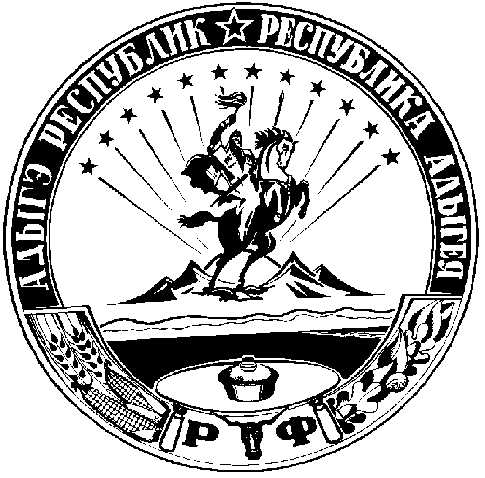 